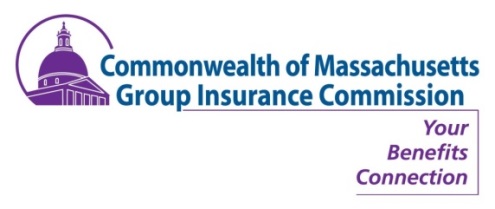 PUBLIC NOTICEGIC COMMISSION MEETINGTHURSDAY, FEBRUARY 22, 20188:30 A.M.State Transportation BuildingTransportation Board Room, Second Floor, 10 Park Plaza, Boston, MA 02116February 22 Commission Meeting AgendaApproval of January 18, 2018 Minutes  (VOTE)Director’s Report (INFORM)Functional Reviews (INFORM & VOTE)Vote to approve March estimated premium paymentsJanuary Claim reimbursements report Updated FY18 state share expense for all accounts Updated budget charts  FY18 state share premium budget for all accountsDental & Vision (VOTE)	Approval of FY19 Retiree Dental PremiumApproval of FY19 Active Dental & Vision RatesV. Employee Assistance Plan (EAP) Recommendation: Vendor & Rates (VOTE) Presentation and approval of staff recommendation for an Employee Assistance Plan vendor and plan rateFY19 Full Cost Premiums (VOTE)Authorize the GIC to maintain the FY19 Municipal Administrative fee at 0.35% of the full cost premiums.Approve recommended spending from The Elderly Government Retirees (EGRs) and The Retired Municipal Teachers (RMTs) claim stabilization reserve trusts to subsidize the FY19 premiumsApprove recommended FY19 individual Pool 1 and Pool 2 full cost premiumsIn Closing: Out & About, Misc. Updates, Wrap-Up & Discussion  & Other Business